Uta, 08/01/2021           Circolare   n. 089     		                 		                               Ai Docenti e agli ATA	E p.c. Al Dsga	Agli Atti/sito webE p.c. Al Responsabile del Servizio di Prevenzione e ProtezioneOggetto: rilevazione del fabbisogno formativo in materia di sicurezza.             Al fine di adempiere agli obblighi di informazione e formazione obbligatoria dei lavoratori in materia di sicurezza, di cui agli artt. 36-37 del D. Lgs. n. 81/2008, e per programmarne la realizzazione nei tempi più rapidi, si chiede a ciascun dipendente di questa istituzione scolastica, se non si è già provveduto, di fornire la documentazione comprovante la formazione già svolta negli anni precedenti.          A tale scopo è stato predisposto un monitoraggio che tutto il personale scolastico è tenuto a compilare cliccando sul link sottostante, entro giovedì 14 gennaio 2021.MONITORAGGIO FORMAZIONE SICUREZZASi riepiloga quali siano gli obblighi formativi richiesti al personale.FORMAZIONE PER TUTTI I LAVORATORI          In base all’art. 37 del D.Lgs. n. 81/2008 e all’Accordo Stato Regioni del 21 dicembre 2011, esiste una formazione indispensabile e obbligatoria in materia di sicurezza per ogni lavoratore della scuola che è costituita dalla frequenza di specifichi corsi della durata di 12 ore, di cui 4 ore sono di formazione generale e 8 ore di formazione specifica a seconda delle proprie mansioni. Per chi avesse già svolto questa formazione si segnala che la normativa richiede l’aggiornamento periodico (ogni 5 anni) con 6 ore di corso PER IL SOLO MODULO SPECIFICO.  La suddetta formazione, per l’anno scolastico corrente, sarà comprensiva di specifica formazione Covid (per coloro che non fossero in servizio nella nostra scuola nel mese di settembre)FORMAZIONE PER I PREPOSTI          In aggiunta al corso come lavoratori, ai sensi dell’art. 37 del D.Lgs. n. 81/2008 e dell’Accordo Stato-Regioni del 21 dicembre 2011, i preposti devono svolgere ulteriori 8 ore di formazione. Per questa figura del Servizio di Prevenzione e Protezione l’aggiornamento ha sempre cadenza quinquiennale e l’obbligo si assolve con 6 ore.FORMAZIONE PER ADDETTI (ASPP)           Ai sensi dell’art. 32 del D.Lgs. n. 81/2008 e dell’Accordo Stato Regioni n. 128 del 7-7-2016 gli addetti al servizio di prevenzione e protezione devono essere formati con 28 + 48 ore di corso e il loro aggiornamento ha cadenza quinquinnale e si assolve con 20 ore di formazione.FORMAZIONE PER IL RLS            Ai sensi dell’art. 37, comma 11, del D. Lgs. n. 81/2008, il Responsabile dei Lavoratori per la Sicurezza deve assolvere il suo obbligo formativo con un minimo di 32 ore di specifico corso. Per questa figura l’aggiornamento ha cadenza annuale e si assolve con 8 ore di formazione.FORMAZIONE PER ADDETTI AL PRIMO SOCCORSO            Nel Servizio di Prevenzione e Protezione devono essere previste le figure degli addetti al primo soccorso, da formare, ai sensi dell’art. 45 del D. Lgs. n. 81/2008 e D.M. n. 388/2003, con uno specifico corso di 12 ore. L’aggiornamento ha cadenza triennale e si ottiene con un modulo di 4 ore di intervento pratico.FORMAZIONE PER ADDETTI ANTINCENDIO           Gli artt. 43 e 46 del D. Lgs. n. 81/2008 e il D.M. del 10 marzo 1998 sono i riferimenti normativi per la formazione degli addetti antincendio. Il numero di ore necessarie per un’adeguata formazione dipendono dalla valutazione del rischio per ciascun luogo di lavoro. Nel caso delle nostre due sedi di lavoro, considerato che il numero di persone presenti è superiore a 100, ma nettamente inferiore a 1000, la valutazione è di un RISCHIO MEDIO. Pertanto il corso di formazione è di 8 ore. L’aggiornamento, con cadenza triennale, si effettua con 5 ore di formazione.              Si rende noto che chi non dovesse produrre idonea attestazione di aver già frequentato o programmato con altra scuola, in base al proprio ruolo secondo la normativa sulla sicurezza, i corsi di formazione necessari, sarà tenuto alla frequenza dei corsi di imminente organizzazione. I corsi saranno organizzati per moduli di 3 o 4 ore. Per ottenere il regolare attestato, la percentuale di frequenza obbligatoria minima è del 90% delle ore totali previste.             Si ricorda che rientra tra gli obblighi dei lavoratori, secondo l’art. 20, lett. h) del D. lgs. 81/2008, partecipare ai programmi di formazione e di addestramento organizzati dal datore di lavoro. Il personale con completamento del proprio orario di servizio presso altre istituzioni, che abbia già programmato la frequenza dei corsi sulla sicurezza, potrà comunicare presso quale istituzione intenda adempiere all'obbligo di formazione.           Considerando la delicatezza e l’importanza della materia, si raccomanda una diligente e puntuale collaborazione.                                                                                                   Il Dirigente Scolastico Prof.ssa Silvia MinafraFirma autografa sostituita a mezzo stampa 
ai sensi dell’art. 3, comma 2, del D. L.vo 39/1993 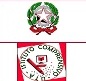 ISTITUTO	COMPRENSIVO	STATALEVia Regina Margherita - 09068 U T A (CA)070/969005   070/9661226                      caic874006@istruzione.it   caic874006@pec.istruzione.it   www.ics-uta.edu.it 